SEE PAGE 2 FOR ASSIGNMENT….ASSIGNMENT TASKCOMPULSORY PURCHASE & COMPENSATIONExplain what is meant by the ‘no scheme world’ in the assessment of compulsory purchase compensation. In the light of recent case law, to what extent do you consider that it is a settled concept? You should make reference to case law as appropriate and you should include references to literature and statute. Harvard References ONLY!Word limit: 1,500UNDERGRADUATE MARKING GUIDE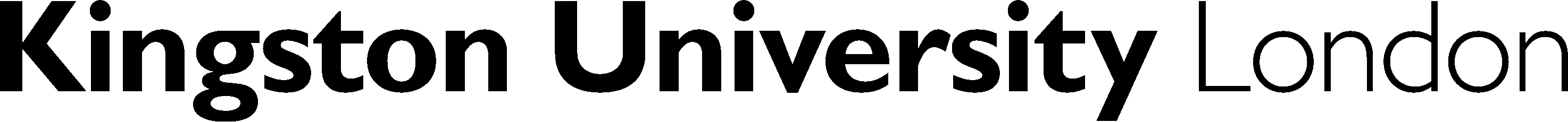 SCHOOL OF SURVEYING & PLANNINGUNDERGRADUATE LEVEL 5ASSESSED COURSEWORK – ACADEMIC YEAR 2012/2013SCHOOL OF SURVEYING & PLANNINGUNDERGRADUATE LEVEL 5ASSESSED COURSEWORK – ACADEMIC YEAR 2012/2013LEVEL:MODULE CODE: MODULE TITLE:DATE OF ISSUE:WORK SET BY:Contact email details:NORMAL SUBMISSION DEADLINE:All assignments must be posted through the letterbox under School of Surveying & Planning Counter at Penrhyn Road by the due date and time using the Undergraduate Assignment submission sheet, which must be completed and attached to the front .You can hand in coursework within a 1 week period after the original hand in deadline identified on this assignment but these will be stamped ‘LATE’ and you can only receive a mark of between 0% and 40%. After this time any coursework received will be marked as a non-submission and will receive 0%Any change to this instruction will be advised via Studyspace. PLEASE NOTE THAT NO WORK IS ACCEPTED BY EMAIL OR BY FAX.All assignments must be posted through the letterbox under School of Surveying & Planning Counter at Penrhyn Road by the due date and time using the Undergraduate Assignment submission sheet, which must be completed and attached to the front .You can hand in coursework within a 1 week period after the original hand in deadline identified on this assignment but these will be stamped ‘LATE’ and you can only receive a mark of between 0% and 40%. After this time any coursework received will be marked as a non-submission and will receive 0%Any change to this instruction will be advised via Studyspace. PLEASE NOTE THAT NO WORK IS ACCEPTED BY EMAIL OR BY FAX.LATE SUBMISSION DEADLINE:HAND BACK TO STUDENTS DATE:SPECIAL INSTRUCTIONS:Report should be ring bound, typed, spell checked and professionally structured with clear and appropriate English.  References should cite within the text using Harvard.RANGE OF MARKSRANGE OF MARKSCHARACTERISTICS OF WORK TO BE ASSESSEDA+85 -100OUTSTANDING WORK: Highly effective communication.  Excellent understanding and evaluation of all appropriate theories and issues.  Systematic analysis, independent criticism and sound synthesis.  Imaginative and creative. Deep and comprehensive research. A75 – 84DISTINCTIVE WORK: Effective communication.  Clear understanding and an ability to evaluate appropriate theories and issues.  Systematic analysis and independent criticism.  Evidence of synthesis, imagination and creativity.  Comprehensive research.A- Distinction 70 - 74DISTINCTIVE WORK: Effective communication.  Clear understanding and an ability to evaluate appropriate theories and issues.  Systematic analysis and independent criticism.  Evidence of synthesis, imagination and creativity.  Comprehensive research.B+67 - 69COMMENDABLE WORK: Clear and concise communication.  Strong familiarity of relevant knowledge and understanding of the major theories and issues, with some systematic analysis and informed criticism.  Strong, relevant research.B63 – 66COMMENDABLE WORK: Clear and concise communication.  Strong familiarity of relevant knowledge and understanding of the major theories and issues, with some systematic analysis and informed criticism.  Strong, relevant research.B- 2:160 – 62COMMENDABLE WORK: Clear and concise communication.  Strong familiarity of relevant knowledge and understanding of the major theories and issues, with some systematic analysis and informed criticism.  Strong, relevant research.C+57 – 59SATISFACTORY WORK: Clear communication.  Familiarity of relevant knowledge and understanding of major orthodox views and issues, but possibly deficient in coverage and systematic analysis not fully developed.  Relevant research evident but may be weak.C53 – 56SATISFACTORY WORK: Clear communication.  Familiarity of relevant knowledge and understanding of major orthodox views and issues, but possibly deficient in coverage and systematic analysis not fully developed.  Relevant research evident but may be weak.C- 2:250 – 52SATISFACTORY WORK: Clear communication.  Familiarity of relevant knowledge and understanding of major orthodox views and issues, but possibly deficient in coverage and systematic analysis not fully developed.  Relevant research evident but may be weak.D+47 – 49ACCEPTABLE WORK: Communication uneven.  Appreciation of relevant knowledge and some understanding of major orthodox views and issues, but coverage incomplete and uncertain understanding or analysis.  Research carried out but weak.D43 – 46ACCEPTABLE WORK: Communication uneven.  Appreciation of relevant knowledge and some understanding of major orthodox views and issues, but coverage incomplete and uncertain understanding or analysis.  Research carried out but weak.D- Third40 – 42ACCEPTABLE WORK: Communication uneven.  Appreciation of relevant knowledge and some understanding of major orthodox views and issues, but coverage incomplete and uncertain understanding or analysis.  Research carried out but weak.MF = Marginal Failure35 – 39MARGINALLY UNACCEPTABLE WORK: Communication uneven or poor.  Grasp of some relevant knowledge of the major orthodox views and basic issues, and therefore not without some merit, but little evidence of understanding or analysis.  Research weak or poor.F = Failure1 – 34UNSATISFACTORY WORK: Ineffective communication.  Little evidence of appreciating relevant issues and with substantial errors.  Minimum degree of effort or research.F00Non-submission / non-attendance